Nomination Application (updated 04-28-2021) 
Saskatchewan Golf Hall of Fame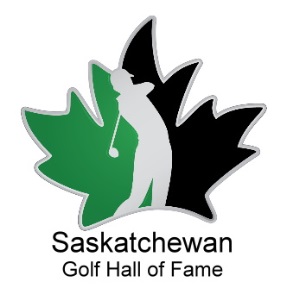 Distinguished ServiceThe Saskatchewan Golf Hall of Fame is dedicated to the recognition of extraordinary contributions and accomplishments in the game of golf in Saskatchewan.  The purpose is to provide role models and icons for upcoming generations of golfers in Saskatchewan while setting standards for them to aspire to.  Honoured members, including amateur and professional golfers and builders of the sport, will be inducted annually starting in 2010.A committee comprised of representatives from Golf Saskatchewan, the Professional Golfers Association of Saskatchewan, the Saskatchewan Turfgrass Association and individuals appointed by the presidents of the three organizations or their designates is responsible for reviewing nominations and selecting inductees.Once elected to the Hall of Fame, nominees are officially inducted at a special ceremony conducted by the Saskatchewan Golf Hall of Fame.  The honoured member’s portrait is then enshrined at the Golf Saskatchewan office and available for viewing on the virtual Saskatchewan Golf Hall of Fame available through the Golf Saskatchewan website.The Distinguished Service honorees shall:Be an adult, male or female, of any race, color or creed, not necessarily living at the time of consideration.Have resided and provided a minimum of 10 years of distinguished service in Saskatchewan when most extraordinary contributions to golf were made.Have made a significant contribution to golf in Saskatchewan. However, service to other national, regional, provincial, state or local golf associations may be taken into account.Be selfless and have devoted service “above and beyond the call of duty.”*Individuals may not nominate themselves.  A colour photograph of the nominee (8x10) or high-resolution digital photo must be included.  Nominations must be made on the attached forms and together with any supporting documentation, forwarded to:
  Selection CommitteeSaskatchewan Golf 510 Cynthia Street, Saskatoon, SK     S7L 7K7
The Selection Committee will inform the nominator of the status of the application following its review.  Nomination forms must be submitted to the Saskatchewan Golf Hall of Fame.  
Deadline is second FRIDAY of June each year at 12 p.m. Saskatchewan time. 
*Forms and policies may be updated from time to time and the updated SHGF policy is final. Saskatchewan Golf Hall of Fame – Distinguished Service Nomination FormTo:  Sponsor of NomineeFrom:  Saskatchewan Golf  CommitteePlease complete all sections of this form as thoroughly as possible.  To be considered, all Distinguished Service nominations for the Saskatchewan Hall of Fame must meet the following criteria:Be an adult, male or female, of any race, color or creed, not necessarily living at the time of consideration.Have resided and provided a minimum of 10 years of distinguished service in Saskatchewan when most extraordinary contributions to golf were made.Have made a significant contribution to golf in Saskatchewan.  However, service to other national, regional, provincial, state or local golf associations may be considered.Be selfless and have devoted service “above and beyond the call of duty”; andBe of the highest character and integrity which embody the true spirit of golf and have worked to protect and foster its traditions in Saskatchewan.Sponsor InformationNominee’s InformationNOTES & CHECKLIST:A black and white or colour photograph of the nominee (8x10) must be included or a high-resolution JPEG file be emailed to Brian Lee at blee@golfsaskatchewan.org. If the Nominee is selected, additional documentation may be requested including newspaper clippings, letters of reference and photographs.All documentation and photographs will be returned upon request.Return this Nomination Form to the Saskatchewan Golf  at the following address:Saskatchewan Golf Attention:  Selection Committee510 Cynthia StreetSaskatoon, SK     S7L 7K7E-mail:  blee@golfsaskatchewn.orgSponsor Name:Date Submitted:Date Submitted:Address:City/Town:Postal Code:Postal Code:Tel. Number:Alt. Number:Alt. Number:Email Address:Sponsor’s Home Club:Sponsor’s Home Club:Sponsor’s Relation to Nominee:Sponsor’s Relation to Nominee:Sponsor’s Years of Acquaintance with Nominee:Sponsor’s Years of Acquaintance with Nominee:Sponsor’s general comments and/or recommendations: Sponsor’s general comments and/or recommendations: Declaration of Authenticity.I declare that to the best of my knowledge all the information provided on this nomination form is accurate and correct.Declaration of Authenticity.I declare that to the best of my knowledge all the information provided on this nomination form is accurate and correct.Declaration of Authenticity.I declare that to the best of my knowledge all the information provided on this nomination form is accurate and correct.Declaration of Authenticity.I declare that to the best of my knowledge all the information provided on this nomination form is accurate and correct.Declaration of Authenticity.I declare that to the best of my knowledge all the information provided on this nomination form is accurate and correct.Declaration of Authenticity.I declare that to the best of my knowledge all the information provided on this nomination form is accurate and correct.Declaration of Authenticity.I declare that to the best of my knowledge all the information provided on this nomination form is accurate and correct.Sponsor’s Signature:Sponsor’s Signature:Sponsor’s Signature:Date:Date:Nominee’s Name in Full:Is the Nominee Living or Deceased?Is the Nominee Living or Deceased?Is the Nominee Living or Deceased?If deceased, please provide name and address of closest relative or someone who would have knowledge of nominee’s achievements:If deceased, please provide name and address of closest relative or someone who would have knowledge of nominee’s achievements:If deceased, please provide name and address of closest relative or someone who would have knowledge of nominee’s achievements:If deceased, please provide name and address of closest relative or someone who would have knowledge of nominee’s achievements:If deceased, please provide name and address of closest relative or someone who would have knowledge of nominee’s achievements:If deceased, please provide name and address of closest relative or someone who would have knowledge of nominee’s achievements:If deceased, please provide name and address of closest relative or someone who would have knowledge of nominee’s achievements:Name:Tel. Number:Tel. Number:Address:City/Town:Postal Code:Postal Code:Email Address:If living, please provide the contact information for the nominee.If living, please provide the contact information for the nominee.If living, please provide the contact information for the nominee.If living, please provide the contact information for the nominee.If living, please provide the contact information for the nominee.If living, please provide the contact information for the nominee.If living, please provide the contact information for the nominee.Name:Tel. Number:Tel. Number:Address:City/Town:Postal Code:Postal Code:Email Address:Place of Birth: Date of Birth:Date of Birth:Nominee’s Gender (Male/Female):Nominee’s Gender (Male/Female):Was the Nominee and Amateur or Professional during time of Achievement? Please check below:Was the Nominee and Amateur or Professional during time of Achievement? Please check below:Was the Nominee and Amateur or Professional during time of Achievement? Please check below:Was the Nominee and Amateur or Professional during time of Achievement? Please check below:Was the Nominee and Amateur or Professional during time of Achievement? Please check below:Was the Nominee and Amateur or Professional during time of Achievement? Please check below:Was the Nominee and Amateur or Professional during time of Achievement? Please check below:______________ Amateur______________ Amateur________________ Professional________________ Professional________________ Professional______________ Both______________ BothHow has the nominee contributed to the advancement of golf in Saskatchewan?  Positions held; length of service in positions; specific contributions, legacies; location of achievements, and dates.Club Level City or Regional Level Provincial Level National / International Level Provide examples demonstrating how the nominee’s character, devotion and integrity worked to protect and foster the game of golf in Saskatchewan.How has the nominee demonstrated exemplary conduct?  Cite specific examples.Why should the nominee be selected as a Builder?